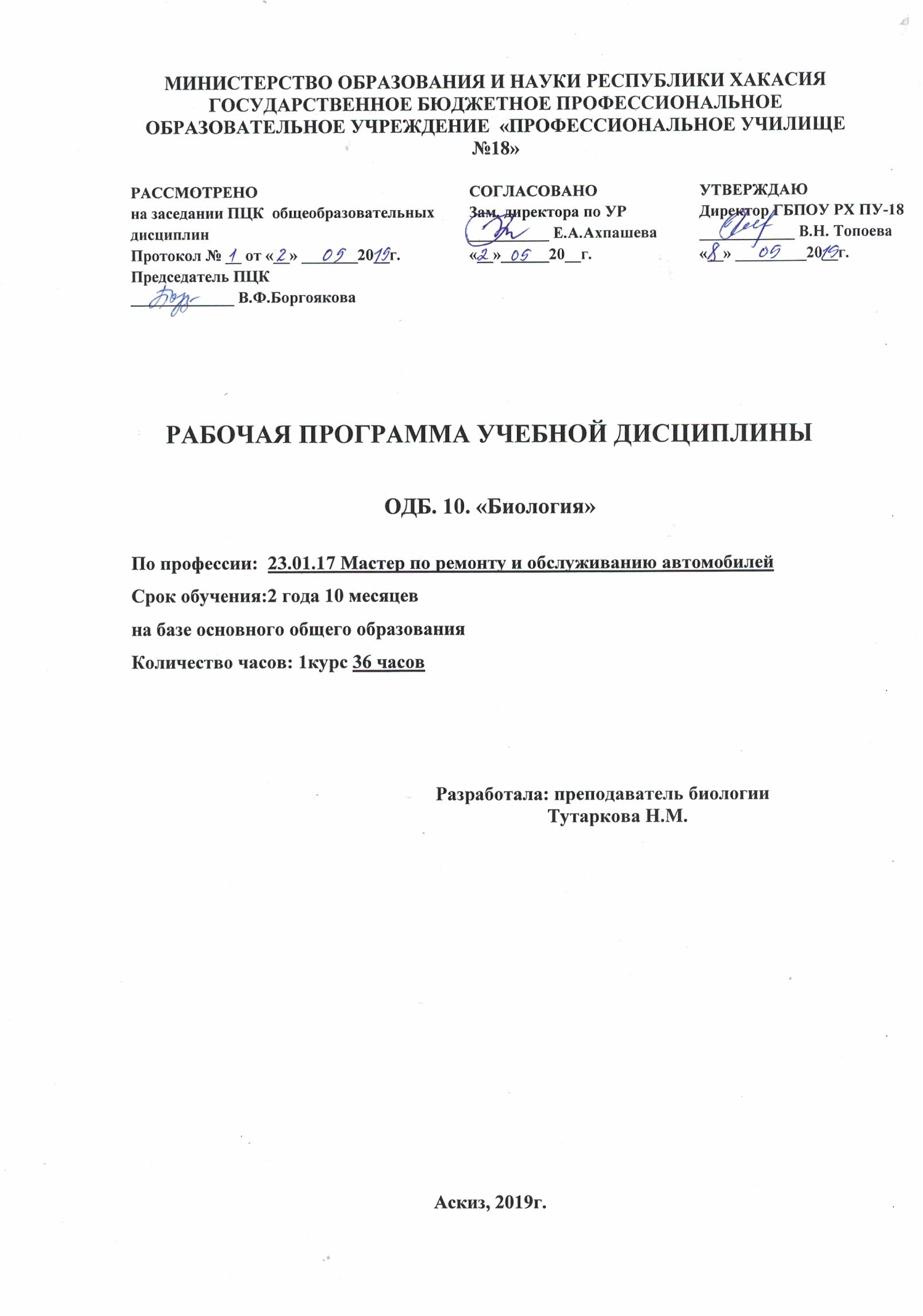 Пояснительная запискаНастоящая программа учебной дисциплины ориентирована на реализацию федерального компонента государственного образовательного стандарта (далее – ФГОС) среднего (полного) общего образования «Биология» на базовом уровне в пределах основной образовательной программы среднего профессионального образования с учетом профиля получаемого профессионального образования по профессии 23.01.17 Мастер по ремонту и обслуживанию автомобилейСодержание программы  направлено на достижение следующих целей: освоение знаний о биологических системах (Клетка, Организм, Популяция, Вид, Экосистема); истории развития современных представлений о живой природе, о выдающихся открытиях в биологической науке; роли биологической науки в формировании современной естественнонаучной картины мира; о методах научного познания;овладение умениями обосновывать место и роль биологических знаний в практической деятельности людей, в развитии современных технологий; определять живые объекты в природе; проводить наблюдения за экосистемами с целью их описания и выявления естественных и антропогенных изменений; находить и анализировать информацию о живых объектах;развитие познавательных интересов, интеллектуальных и творческих способностей обучающихся в процессе изучения биологических явлений; выдающихся достижений биологии, вошедших в общечеловеческую культуру; сложных и противоречивых путей развития современных научных взглядов, идей, теорий, концепций, гипотез (о сущности и происхождении жизни, человека) в ходе работы с различными источниками информации;воспитание убежденности в возможности познания живой природы, необходимости рационального природопользования, бережного отношения к природным ресурсам и окружающей среде, собственному здоровью; уважения к мнению оппонента при обсуждении биологических проблем;использование приобретенных биологических знаний и умений в повседневной жизни для оценки последствий своей деятельности (и деятельности других людей) по отношению к окружающей среде, здоровью других людей и собственному здоровью; обоснования и соблюдения мер профилактики заболеваний, оказание первой помощи при травмах, соблюдению правил поведения в природе.На изучение дисциплины  «Биология» по профессии отводится 36 часов  аудиторной нагрузки в соответствии с разъяснениями по реализации федерального государственного образовательного стандарта среднего (полного) общего образования (профильное обучение) в пределах  ППКРС среднего профессионального образования. Основу данной программы составляет содержание, согласованное с требованиями федерального компонента стандарта среднего (полного) общего образования базового уровня. Основу содержания программы составляют следующие ведущие идеи: отличительные признаки живой природы, ее уровневая организация и эволюция. В соответствии с ними выделены содержательные линии: биология как наука; биологические закономерности; методы научного познания; клетка; организм; популяция; вид; экосистемы (в том числе биосфера). Программой  предусмотрена  самостоятельная  внеаудиторная работа, включающая индивидуальную работу, работу со справочной литературой, составление таблиц, схем,  подготовка  электронных презентаций, составление кроссворда, подготовка к контрольной работе, подготовка доклада, выполнение домашнего задания, подготовка реферата. Контроль качества освоения дисциплины «Биология» проводится в процессе текущего контроля и промежуточной аттестации.Текущий контроль проводится в пределах учебного времени, отведенного на дисциплину, как традиционными, так и инновационными методами, включая компьютерное тестирование. Результаты текущего контроля учитываются при подведении итогов по дисциплине.Промежуточная аттестация проводится в форме дифференцированного зачета по итогам изучения дисциплины в конце учебного года. Дифференцированный зачет по дисциплине проводится за счет времени, отведенного на её освоение, и выставляется на основании результатов выполнения лабораторных работ и/или практических занятий, а также точек рубежного контроля. ТЕМАТИЧЕСКИЙ ПЛАНСОДЕРЖАНИЕ УЧЕБНОЙ ДИСЦИПЛИНЫВведениеОбъект изучения биологии – живая природа. Признаки живых организмов. Многообразие живых организмов. Уровневая организация живой природы и эволюция.  Методы познания живой природы. Общие закономерности биологии. Предмет изучения обобщающего курса «иология», цели и задачи курса. Изучение основных закономерностей возникновения, развития и существования жизни на Земле и современной ее организации. Роль биологии в формировании современной естественнонаучной картины мира  и в практической деятельности людей. Соблюдение правил поведения в природе, бережное отношение к  биологическим объектам (растениям и животным и их сообществам) и их охрана.1. УЧЕНИЕ О КЛЕТКЕКлетка – элементарная живая система и основная структурно-функциональная единица всех живых организмов. Краткая история изучения клетки.Химическая организация клетки. Органические и неорганические вещества клетки и живых организмов. Белки, углеводы, липиды, нуклеиновые кислоты и их роль в клетке.Строение и функции клетки. Прокариотические и эукариотические клетки. Вирусы как неклеточная форма жизни и их значение. Борьба с вирусными заболеваниями (СПИД и др.) Цитоплазма и клеточная мембрана. Органоиды клетки.Обмен веществ и превращение энергии в клетке: пластический и энергетический обмен.Строение и функции хромосом. ДНК – носитель наследственной информации. Репликация ДНК. Ген. Генетический код. Биосинтез белка.Клетки и их разнообразие в многоклеточном организме. Дифференцировка клеток. Клеточная теория строения организмов.Жизненный цикл клетки. Митоз.2. ОРГАНИЗМ. РАЗМНОЖЕНИЕ И ИНДИВИДУАЛЬНОЕ РАЗВИТИЕ ОРГАНИЗМОВОрганизм – единое целое. Многообразие организмов. Размножение – важнейшее свойство живых организмов. Половое и бесполое размножение. Мейоз. Образование половых клеток и оплодотворение.Индивидуальное развитие организма. Эмбриональный этап онтогенеза. Основные стадии эмбрионального развития. Органогенез. Постэмбриональное развитие.Сходство зародышей представителей разных групп позвоночных как свидетельство их эволюционного родства. Причины нарушений в развитии организмов. Индивидуальное развитие человека. Репродуктивное здоровье. Последствия влияния алкоголя, никотина, наркотических веществ, загрязнения среды на развитие человека.3. ОСНОВЫ ГЕНЕТИКИ И СЕЛЕКЦИИГенетика – наука о закономерностях наследственности и изменчивости организмов. Г.Мендель – основоположник генетики. Генетическая терминология и символика.Законы генетики, установленные Г. Менделем. Моногибридное и дигибридное скрещивание Хромосомная теория наследственности. Взаимодействие генов. Генетика пола. Сцепленное с полом наследование. Значение генетики для селекции и медицины. Наследственные болезни человека, их  причины и профилактика.Закономерности изменчивости. Наследственная или генотипическая изменчивость. Модификационная изменчивость. Генетика – теоретическая основа селекции. Одомашнивание животных и выращивание культурных растений – начальные этапы селекции. Учение Н.И. Вавилова о центрах многообразия и происхождения культурных растений. Основные методы селекции: гибридизация и искусственный отбор. Основные достижения современной селекции культурных растений, домашних животных и микроорганизмов.Биотехнология, ее достижения и перспективы развития. Этические аспекты некоторых достижений в биотехнологии. Клонирование животных (проблемы клонирования человека).4. ЭВОЛЮЦИОННОЕ УЧЕНИЕИстория развития эволюционных идей. Значение работ К. Линнея, Ж.Б. Ламарка в развитии эволюционных идей в биологии. Эволюционное учение Ч. Дарвина. Естественный отбор. Роль эволюционного учения в формировании современной естественнонаучной картины мира. Концепция вида, его критерии. Популяция – структурная единица вида и эволюции. Движущие силы эволюции. Синтетическая теория эволюции. Микроэволюция. Современные представления о видообразовании (С.С. Четвериков, И.И. Шмальгаузен). Макроэволюция. Доказательства эволюции. Сохранение биологического многообразия  как основы устойчивости  биосферы и прогрессивного ее развития. Причины вымирания видов. Основные направления эволюционного прогресса. Биологический прогресс и биологический регресс.5. ИСТОРИЯ РАЗВИТИЯ ЖИЗНИ НА ЗЕМЛЕГипотезы происхождения жизни. Краткая история развития органического мира. Усложнение живых организмов на Земле в процессе эволюции. Современные гипотезы о происхождении человека. Доказательства родства человека с млекопитающими животными. Эволюция человека. Единство происхождения человеческих рас.6. ОСНОВЫ ЭКОЛОГИИЭкология – наука о взаимоотношениях организмов между собой и окружающей средой. Экологические факторы, их значение в жизни организмов. Экологические системы. Видовая и пространственная структура  экосистем. Пищевые связи, круговорот веществ и превращение энергии в экосистемах. Межвидовые взаимоотношения в экосистеме: конкуренция, симбиоз, хищничество, паразитизм. Причины устойчивости и смены экосистем. Сукцессии. Искусственные сообщества – агроэкосистемы и урбоэкосистемы.Биосфера – глобальная экосистема. Учение В.И. Вернадского о биосфере. Роль живых организмов в биосфере. Биомасса. Круговорот важнейших биогенных элементов (на примере углерода, азота и др.) в биосфере. Изменения в биосфере. Последствия деятельности человека в окружающей среде. Воздействие производственной деятельности в области своей будущей профессии на окружающую среду. Глобальные экологические проблемы и пути их решения.Экология как теоретическая основа рационального природопользования и охраны природы. Ноосфера. Правила поведения людей в окружающей природной среде.ТРЕБОВАНИЯ К РЕЗУЛЬТАТАМ ОБУЧЕНИЯВ результате изучения учебной дисциплины «Биология» обучающийся должен:знать/понимать:основные положения биологических теорий и закономерностей: клеточной теории, эволюционного учения, учения В.И.Вернадского о биосфере, законы Г.Менделя, закономерностей изменчивости и наследственности;строение и функционирование биологических объектов: клетки, генов и хромосом, структуры вида и экосистем;сущность биологических процессов: размножения, оплодотворения, действия искусственного и естественного отбора, формирование  приспособленности, происхождение видов, круговорот веществ и превращение энергии в клетке, организме, в экосистемах и биосфере;вклад выдающихся (в том числе отечественных) ученых в развитие биологической науки;биологическую терминологию и символику;уметь:объяснять роль биологии в формировании научного мировоззрения; вклад биологических теорий в формирование современной естественно-научной картины мира; единство живой и неживой природы, родство живых организмов; отрицательное влияние алкоголя, никотина, наркотических веществ на эмбриональное и постэмбриональное развитие человека; влияние экологических факторов на живые организмы, влияние мутагенов на растения, животных и человека; взаимосвязи и взаимодействие организмов и окружающей среды; причины и факторы эволюции, изменяемость видов; нарушения в развитии организмов, мутации и их значение в возникновении наследственных заболеваний; устойчивость, развитие и смены экосистем; необходимость сохранения многообразия видов;решать элементарные биологические задачи; составлять элементарные схемы скрещивания и схемы переноса веществ и передачи энергии в экосистемах (цепи питания); описывать особенности видов по морфологическому критерию;выявлять приспособления организмов к среде обитания, источники и наличие мутагенов в окружающей среде (косвенно), антропогенные изменения в экосистемах своей местности;сравнивать биологические объекты: химический состав тел живой и неживой природы, зародышей человека и других животных, природные экосистемы и агроэкосистемы своей местности; процессы (естественный и искусственный отбор, половое и бесполое размножение) и делать выводы и обобщения на основе сравнения и анализа;анализировать и оценивать различные гипотезы о сущности, происхождении жизни и человека, глобальные экологические проблемы и их решения, последствия собственной деятельности в окружающей среде;изучать изменения в экосистемах на биологических моделях;находить информацию о биологических объектах в различных источниках (учебниках, справочниках, научно-популярных изданиях, компьютерных базах, ресурсах сети Интернет) и критически ее оценивать;использовать приобретенные знания и умения в практической деятельности и повседневной жизни:для соблюдения мер профилактики отравлений, вирусных и других заболеваний, стрессов, вредных привычек (курения, алкоголизма, наркомании); правил поведения в природной среде;оказания первой помощи при травматических, простудных и других заболеваниях, отравлениях пищевыми продуктами;оценки этических аспектов некоторых исследований в области биотехнологии (клонирование, искусственное оплодотворение).УСЛОВИЯ РЕАЛИЗАЦИИ ПРОГРАММЫ ДИСЦИПЛИНЫТребования к минимальному материально-техническому обеспечениюОборудование учебного кабинета:25посадочных мест;рабочее место преподавателя;Технические средства обучения:компьютер;экран;проектор.Основные источникиДля преподавателейОсновная литература:В.М. Константинов, А.Г. Резанов, Е.О. Фадеева. Биология учебник для образоват. учреждений нач. и сред. проф. образования – М. «Академия», 2012. – 320 с.Беляев Д.К., Бородин П.М. Общая биология. 10-11 кл. – М.: Просвещение, 2006Дополнительные источникиБиология. Энциклопедия / Гл. редактор М.С.Гиляров. - М.: Большая Российская энциклопедия, 2003.Мамонтов С.Г. Пособие для школьников старших классов и поступающих в вузы. - М.: Дрофа, 2004.3.    http://www.alleng.ru/edu/bio1.htmНаименование разделаКоличество часовКоличество часовНаименование разделаОбязательная аудиторная учебная нагрузка, в т.ч.Обязательная аудиторная учебная нагрузка, в т.ч.Наименование разделавсего занятийлаб. и прак. занятий123Введение 2 1 курс ( 36 часов)Раздел1.  Клетка – единица живого8Тема 1.Химический состав клетки21Тема 2.Структура и функции клетки2Тема 3.Обеспечение клеток энергией2Тема 4.Наследственная информация и реализация ее в клетке2Раздел 2. Размножение и развитие клеток4Тема 1.Размножение организмов2Тема 2.Индивидуальное развитие организмов2Раздел 3. Основы генетики и селекции6Тема 1.Основные закономерности явлений наследственности2Тема 2.Закономерности изменчивости21Тема 3.Генетика и селекция2Раздел 4. Эволюция10Тема 1.Развитие эволюционных идей. Доказательства эволюции2Тема 2.Механизмы эволюционного процессаТема 3.Возникновение жизни на ЗемлеТема 4.Развитие жизни на ЗемлеТема 5.Происхождение человекаРаздел 5. Основы экологии4Тема 1.Экосистемы2Тема 2.Биосфера. Охраны биосферы. Влияние деятельности человека на биосферу2Тема Дифференцированный зачет 2Итого362